Завдання для 10-в з алгебрип 18 записати конспект №18.2№18.3(2) зробити в зошитах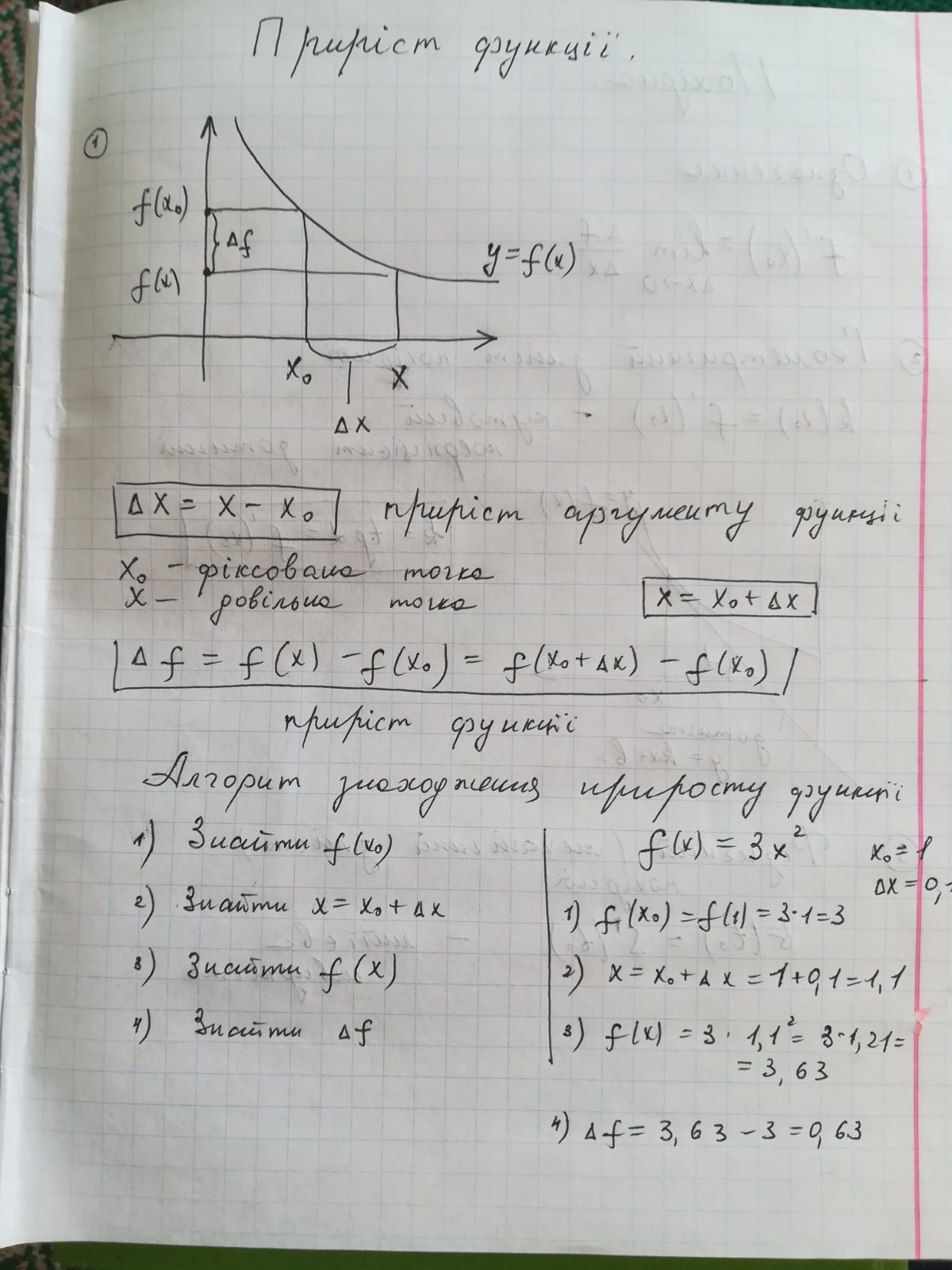 